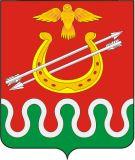 Глава Боготольского районаКрасноярского краяРАСПОРЯЖЕНИЕг. Боготол« 30» марта 2017 г.								№ 57-р	О внесении изменений в распоряжение главы Боготольского района от 07.08.2013 № 160-р «Об утверждении перечня муниципальных программ Боготольского района»В соответствии со статьей 179 Бюджетного кодекса Российской Федерации, статьей 30 Устава Боготольского района 1. Внести изменения в приложение к распоряжению Администрации Боготольского района от 07.08.2013 № 160-р «Об утверждении перечня муниципальных программ Боготольского района» согласно приложению.	2. Опубликовать распоряжение в периодическом печатном издании «Официальный вестник Боготольского района» и на сайте Боготольского района в сети Интернет www.bogotol-r.ru	3.Распоряжение вступает в силу со дня подписания.Глава Боготольского района                                                         А.В. Белов